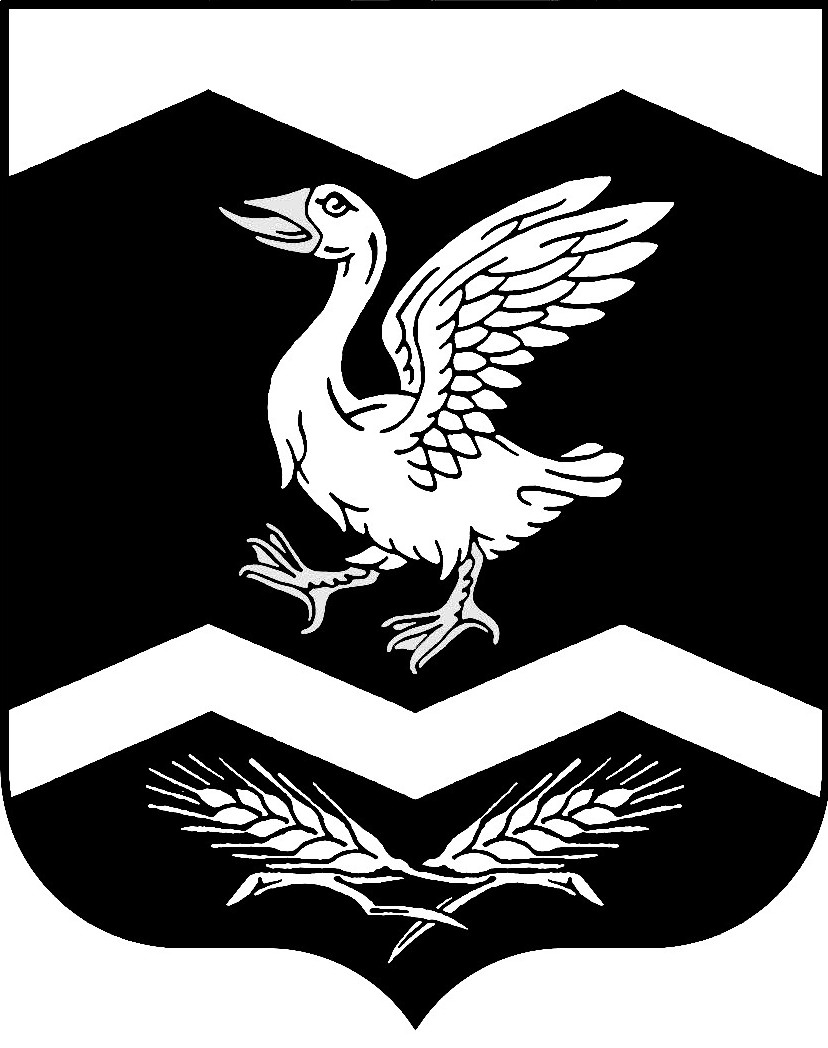 КУРГАНСКАЯ ОБЛАСТЬШАДРИНСКИЙ РАЙОНАДМИНИСТРАЦИЯ  КРАСНОМЫЛЬСКОГО СЕЛЬСОВЕТАПОСТАНОВЛЕНИЕОт  09. 01. 2020  г.         № 01/ас.  КрасномыльскоеО закрытии несанкционированной свалкитвёрдых коммунальных отходовВ целях обеспечения экологической безопасности и оздоровления окружающей среды, руководствуясь Федеральным законом от 06.10.2003 г. № 131 – ФЗ «Об общих принципах организации местного самоуправления в Российской Федерации,  в связи с несоответствием санитарным нормам и правилам размещения ТКО, а также в связи с осуществлением сбора и вывоза ТКО ООО  «Чистый город» на территории Красномыльского сельсовета, Администрация Красномыльского сельсоветаПОСТАНОВЛЯЕТ:          1. Закрыть место несанкционированного размещения коммунальных отходов на территории Красномыльского сельсовета, расположенное примерно в 700 метрах по направлению на юго-запад от ориентира жилой дом, расположенного за пределами участка, адрес ориентира: Россия, Курганская область, Шадринский район, с. Красномыльское, ул. Пролетарская, 52.           2. Запретить вывоз и складирование ТКО на территории Красномыльского сельсовета.3. Обнародовать настоящее постановление на официальном Интернет-сайте Администрации Красномыльского сельсовета и информационном стенде  в здании Администрации сельсовета.4.   Контроль   выполнения настоящего постановления оставляю за собой.Глава Красномыльского сельсовета                                                      Г. А. Стародумова